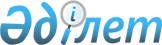 "Жоғары және жоғары оқу орнынан кейінгі білім беру мамандықтары бойынша үлгілік оқу жоспарларын бекіту туралы" Қазақстан Республикасы Білім және ғылым Министрі міндетін атқарушының 2013 жылғы 16 тамыздағы № 343 бұйрығына өзгерістер мен толықтыру енгізу туралы
					
			Күшін жойған
			
			
		
					Қазақстан Республикасы Білім және ғылым министрінің 2015 жылғы 24 қарашадағы № 653 бұйрығы. Қазақстан Республикасының Әділет министрлігінде 2015 жылы 18 желтоқсанда № 12427 болып тіркелді. Күші жойылды - Қазақстан Республикасы Білім және ғылым министрінің 2018 жылғы 4 қазандағы № 536 бұйрығымен
      Ескерту. Күші жойылды – ҚР Білім және ғылым министрінің 04.10.2018 № 536 (алғашқы ресми жарияланған күнінен кейін қолданысқа енгізіледі) бұйрығымен.
      БҰЙЫРАМЫН:
      1. "Жоғары және жоғары оқу орнынан кейінгі білім беру мамандықтары бойынша үлгілік оқу жоспарларын бекіту туралы" Қазақстан Республикасы Білім және ғылым Министрі міндетін атқарушының 2013 жылғы 16 тамыздағы № 343 бұйрығына (Қазақстан Республикасының нормативтік құқықтық актілерін мемлекеттік тіркеу тізілімінде № 8636 болып тіркелген, Қазақстан Республикасының нормативтік құқықтық актілерінің "Әділет" ақпараттық-құқықтық жүйесінде 2015 жылғы 12 қазанда жарияланған) мынадай өзгерістер мен толықтыру енгізілсін:
      1-тармақ мынадай редакцияда жазылсын:
      "1. Осы бұйрыққа 1-523-қосымшаға сәйкес жоғары және жоғары оқу орнынан кейінгі білім беру мамандықтары бойынша үлгілік оқу жоспарлары бекітілсін.";
      көрсетілген бұйрыққа 286, 287, 289, 294-қосымшалар 1, 2, 3, 4-қосымшаларға сәйкес редакцияда жазылсын;
      осы бұйрыққа 5-қосымшаға сәйкес 523-қосымшамен толықтырылсын.
      2. Жоғары, жоғары оқу орнынан кейінгі білім және халықаралық ынтымақтастық департаменті (С.М. Өмірбаев) заңнамада белгіленген тәртіппен:
      1) осы бұйрықтың Қазақстан Республикасы Әділет министрлігінде мемлекеттік тіркелуін;
      2) осы бұйрықты мемлекеттік тіркеуден өткеннен кейін күнтізбелік он күн ішінде оны мерзімді баспа басылымдарында және "Әділет" ақпараттық-құқықтық жүйесінде ресми жариялауға жолдауды;
      3) осы бұйрықты Қазақстан Республикасы Білім және ғылым министрлігінің интернет-ресурсында орналастыруды қамтамасыз етсін.
      3. Осы бұйрықтың орындалуын бақылау жетекшілік ететін Қазақстан Республикасының Білім және ғылым вице-министріне жүктелсін.
      4. Осы бұйрық алғашқы ресми жарияланған күнінен кейін қолданысқа енгізіледі. ҮЛГІЛІК ОҚУ ЖОСПАРЫ
6М072700-Азық-түлік өнімдерінің технологиясы (сала бойынша)
      (ғылыми және педагогикалық бағыт)
      Оқу мерзімі: 2 жыл
      Академиялық дәрежесі: 6М072700-"Азық-түлік өнімдерінің технологиясы" мамандығы бойынша техника ғылымдарының магистрі ҮЛГІЛІК ОҚУ ЖОСПАРЫ
6М072700-Азық-түлік өнімдерінің технологиясы мамандығы (сала бойынша)
      (бейінді бағыт)
      Оқу мерзімі: 1,5 жыл
      Академиялық дәрежесі: 6М072700-"Азық-түлік өнімдерінің технологиясы" мамандығы бойынша техника ғылымдарының магистрі ҮЛГІЛІК ОҚУ ЖОСПАРЫ
6М072700-Азық-түлік өнімдерінің технологиясы (сала бойынша)
      (бейінді бағыт)
      Оқу мерзімі: 1 жыл
      Академиялық дәрежесі: 6М072700-"Азық-түлік өнімдерінің технологиясы" мамандығы бойынша техника және технологиялар магистрі  ҮЛГІЛІК ОҚУ ЖОСПАРЫ
6М072800-Қайта өңдеу өндірістерінің технологиясы (сала бойынша)
      (ғылыми және педагогикалық бағыт)
      Оқу мерзімі: 2 жыл
      Академиялық дәрежесі: 6М072800-"Қайта өңдеу өндірістерінің технологиясы" мамандығы бойынша техника ғылымдарының магистрі ҮЛГІЛІК ОҚУ ЖОСПАРЫ
6М072800-Қайта өңдеу өндірістерінің технологиясы (сала бойынша) мамандығы
      (бейінді бағыт)
      Оқу мерзімі: 1,5 жыл
      Академиялық дәрежесі: 6М072800-"Қайта өңдеу өндірістерінің технологиясы" (сала бойынша) мамандығы бойынша техника ғылымдарының магистрі ҮЛГІЛІК ОҚУ ЖОСПАРЫ
6М072800-Қайта өңдеу өндірістерінің технологиясы (сала бойынша)
      (бейінді бағыт)
      Оқу мерзімі: 1 жыл
      Академиялық дәрежесі: 6М072800 –"Қайта өңдеу өндірістерінің технологиясы" мамандығы бойынша техника және технологиялар магистрі  ҮЛГІЛІК ОҚУ ЖОСПАРЫ
6М073000-Құрылыс материалдарын, бұйымдарын және құрастырылымдарын өндіру
      (ғылыми және педагогикалық бағыт)
      Оқу мерзімі: 2 жыл
      Академиялық дәрежесі: 6М073000-"Құрылыс материалдарын, бұйымдарын және құрастырылымдарын өндіру" мамандығы бойынша техника ғылымдарының магистрі  ҮЛГІЛІК ОҚУ ЖОСПАРЫ
6М073000-Құрылыс материалдарын, бұйымдарын және құрастырылымдарын өндіру
      (бейінді бағыт)
      Оқу мерзімі: 1,5 жыл
      Академиялық дәрежесі: 6М073000-"Құрылыс материалдарын, бұйымдарын және құрастырылымдарын өндіру" мамандығы бойынша техника ғылымдарының магистрі  ҮЛГІЛІК ОҚУ ЖОСПАРЫ
6М073000-Құрылыс материалдарын, бұйымдарын және құрастырылымдарын өндіру
      (бейінді бағыт)
      Оқу мерзімі: 1 жыл
      Академиялық дәрежесі: 6М073000-"Құрылыс материалдарын, бұйымдарын және құрастырылымдарын өндіру" мамандығы бойынша техника және технологиялар магистрі ҮЛГІЛІК ОҚУ ЖОСПАРЫ
6М073500-Тағам қауіпсіздігі
      (ғылыми және педагогикалық бағыт)
      Оқу мерзімі: 2 жыл
      Академиялық дәрежесі: 6М073500-"Тағам қауіпсіздігі" мамандығы бойынша техника ғылымдарының магистрі ҮЛГІЛІК ОҚУ ЖОСПАРЫ
6М073500-Тағам қауіпсіздігі мамандығы
      (бейінді бағыт)
      Оқу мерзімі: 1,5 жыл
      Академиялық дәрежесі: 6М073500-"Тағам қауіпсіздігі" мамандығы бойынша техника ғылымдарының магистрі ҮЛГІЛІК ОҚУ ЖОСПАРЫ
6М073500-Тағам қауіпсіздігі мамандығы
      (бейінді бағыт)
      Оқу мерзімі: 1 жыл
      Академиялық дәрежесі: 6М073500-"Тағам қауіпсіздігі" мамандығы бойынша техника және технологиялар магистрі ҮЛГІЛІК оқу жоспары
ЖОО-дағы дайындық бөлімінің тыңдаушыларын даярлау
      Оқу мерзімі: 9 ай
					© 2012. Қазақстан Республикасы Әділет министрлігінің «Қазақстан Республикасының Заңнама және құқықтық ақпарат институты» ШЖҚ РМК
				
Қазақстан Республикасының
Білім және ғылым министрі
А. СәрінжіповҚазақстан Республикасы
Білім және ғылым Министрінің
2015 жылғы 24 қарашадағы
№ 653 бұйрығына 1-қосымшаҚазақстан Республикасы
Білім және ғылым Министрі
міндетін атқарушының
2013 жылғы 16 тамыздағы
№ 343 бұйрығына
286-қосымша
Пәндер циклі
Пәннің коды
Пәннің атауы
Кредиттер саны
Семестр
Бақылау түрі
БП
Базалық пәндер
Базалық пәндер
20
МК
Міндетті компонент
Міндетті компонент
8
GTF
5201
Ғылым тарихы мен философиясы
2
1
емтихан
ShT 5202
Шетел тілі (кәсіби)
2
1
емтихан
Ped 5203
Педагогика 
2
1
емтихан
Psi 5204
Психология
2
1
емтихан
ТК
Таңдауы бойынша компонент
Таңдауы бойынша компонент
12
КП
Кәсіптік пәндер
Кәсіптік пәндер
22
МК
Міндетті компонент
Міндетті компонент
2
TOOGN 5301
Тамақ өнімдері өндірісінің ғылыми негіздері
2
1
емтихан
ТК
Таңдауы бойынша компонент
Таңдауы бойынша компонент
20
Теориялық оқытудың барлығы
Теориялық оқытудың барлығы
42
ОҚТ
Оқытудың қосымша түрлері
Оқытудың қосымша түрлері
13-кем емес
13-кем емес
ППЗ
Практика (педагогикалық, зерттеу)
Практика (педагогикалық, зерттеу)
6*- кем емес
есеп беру
МҒЗЖ
Магистрлік диссертацияны орындауды қоса есептегендегі магистранттың ғылыми-зерттеу жұмысы
Магистрлік диссертацияны орындауды қоса есептегендегі магистранттың ғылыми-зерттеу жұмысы
7-кем емес
есеп беру
ҚА
Қорытынды аттестаттау
Қорытынды аттестаттау
4
КЕ
Кешенді емтихан
Кешенді емтихан
1
МДРжҚ
Магистрлік диссертацияны рәсімдеу және қорғау
Магистрлік диссертацияны рәсімдеу және қорғау
3
БАРЛЫҒЫ
БАРЛЫҒЫ
59-кем емес
59-кем емес
Е с к е р т у–*Практикаға бөлінетін кредиттер саны жалпы еңбек сыйымдылығына кірмейді. Қажет болған жағдайда ЖОО практикаға бөлінетін кредиттердің санын көбейте алады.
Е с к е р т у–*Практикаға бөлінетін кредиттер саны жалпы еңбек сыйымдылығына кірмейді. Қажет болған жағдайда ЖОО практикаға бөлінетін кредиттердің санын көбейте алады.
Е с к е р т у–*Практикаға бөлінетін кредиттер саны жалпы еңбек сыйымдылығына кірмейді. Қажет болған жағдайда ЖОО практикаға бөлінетін кредиттердің санын көбейте алады.
Е с к е р т у–*Практикаға бөлінетін кредиттер саны жалпы еңбек сыйымдылығына кірмейді. Қажет болған жағдайда ЖОО практикаға бөлінетін кредиттердің санын көбейте алады.
Е с к е р т у–*Практикаға бөлінетін кредиттер саны жалпы еңбек сыйымдылығына кірмейді. Қажет болған жағдайда ЖОО практикаға бөлінетін кредиттердің санын көбейте алады.
Е с к е р т у–*Практикаға бөлінетін кредиттер саны жалпы еңбек сыйымдылығына кірмейді. Қажет болған жағдайда ЖОО практикаға бөлінетін кредиттердің санын көбейте алады.
Пәндер циклі
Пәннің коды
Пәннің атауы
Кредиттер саны
Семестр
Бақылау түрі
БП
Базалық пәндер
Базалық пәндер
10
МК
Міндетті компонент
Міндетті компонент
5
IYa 5201
Шетел тілі (кәсіби)
2
1
емтихан
Men 5202
Менеджмент
1
1
емтихан
Psi 5203
Психология
2
1
емтихан
ТК
Таңдауы бойынша компонент
Таңдауы бойынша компонент
5
КП
Кәсіптік пәндер
Кәсіптік пәндер
26
МК
Міндетті компонент
Міндетті компонент
3
TOOGN 5301
Тамақ өнімдері өндірісінің ғылыми негіздері
3
1
емтихан
ТК
Таңдауы бойынша компонент
Таңдауы бойынша компонент
23
Теориялық оқытудың барлығы
Теориялық оқытудың барлығы
36
ОҚТ
Оқытудың қосымша түрлері
Оқытудың қосымша түрлері
8-кем емес 
8-кем емес 
ПӨ
Практика (өндірістік)
Практика (өндірістік)
4*-кем емес
есеп беру
МТЗЖ
Магистрлік диссертацияны орындауды қоса есептегендегі магистранттың тәжірибелік-зерттеу жұмысы 
Магистрлік диссертацияны орындауды қоса есептегендегі магистранттың тәжірибелік-зерттеу жұмысы 
4-кем емес
есеп беру
ҚА
Қорытынды аттестаттау
Қорытынды аттестаттау
4
КЕ
Кешенді емтихан
Кешенді емтихан
1
3
МДРжҚ
Магистрлік диссертацияны рәсімдеу және қорғау
Магистрлік диссертацияны рәсімдеу және қорғау
3
3
БАРЛЫҒЫ
БАРЛЫҒЫ
48-кем емес
48-кем емес
Е с к е р т у–*Практикаға бөлінетін кредиттер саны жалпы еңбек сыйымдылығына кірмейді. Қажет болған жағдайда ЖОО практикаға бөлінетін кредиттердің санын көбейте алады.
Е с к е р т у–*Практикаға бөлінетін кредиттер саны жалпы еңбек сыйымдылығына кірмейді. Қажет болған жағдайда ЖОО практикаға бөлінетін кредиттердің санын көбейте алады.
Е с к е р т у–*Практикаға бөлінетін кредиттер саны жалпы еңбек сыйымдылығына кірмейді. Қажет болған жағдайда ЖОО практикаға бөлінетін кредиттердің санын көбейте алады.
Е с к е р т у–*Практикаға бөлінетін кредиттер саны жалпы еңбек сыйымдылығына кірмейді. Қажет болған жағдайда ЖОО практикаға бөлінетін кредиттердің санын көбейте алады.
Е с к е р т у–*Практикаға бөлінетін кредиттер саны жалпы еңбек сыйымдылығына кірмейді. Қажет болған жағдайда ЖОО практикаға бөлінетін кредиттердің санын көбейте алады.
Е с к е р т у–*Практикаға бөлінетін кредиттер саны жалпы еңбек сыйымдылығына кірмейді. Қажет болған жағдайда ЖОО практикаға бөлінетін кредиттердің санын көбейте алады.
Пәндер циклі
Пәннің коды
Пәннің атауы
Кредиттер саны
Семестр
Бақылау түрі
БП
Базалық пәндер
Базалық пәндер
8
МК
Міндетті компонент
Міндетті компонент
5
ShT 5201
Шетел тілі (кәсіби)
2
1
емтихан
Men 5202
Менеджмент
1
1
емтихан
Psi 5203
Психология
2
1
емтихан
ТК
Таңдауы бойынша компонент
Таңдауы бойынша компонент
3
КП
Кәсіптік пәндер
Кәсіптік пәндер
10
МК
Міндетті компонент
Міндетті компонент
1
TOOGN 5301
Тамақ өнімдері өндірісінің ғылыми негіздері
1
1
емтихан
ТК
Таңдауы бойынша компонент
Таңдауы бойынша компонент
9
Теориялық оқытудың барлығы
Теориялық оқытудың барлығы
18
ОҚТ
Оқытудың қосымша түрлері
Оқытудың қосымша түрлері
6-кем емес
6-кем емес
ПӨ
Практика (өндірістік)
Практика (өндірістік)
2*-кем емес
есеп беру
МТЗЖ
Магистрлік диссертацияны орындауды қоса есептегендегі магистранттың тәжірибелік-зерттеу жұмысы 
Магистрлік диссертацияны орындауды қоса есептегендегі магистранттың тәжірибелік-зерттеу жұмысы 
4-кем емес
есеп беру
ҚА
Қорытынды аттестаттау
Қорытынды аттестаттау
4
КЕ
Кешенді емтихан
Кешенді емтихан
1
МДРжҚ
Магистрлік диссертацияны рәсімдеу және қорғау
Магистрлік диссертацияны рәсімдеу және қорғау
3
БАРЛЫҒЫ
БАРЛЫҒЫ
28-кем емес
28-кем емес
Е с к е р т у–*Практикаға бөлінетін кредиттер саны жалпы еңбек сыйымдылығына кірмейді. Қажет болған жағдайда ЖОО практикаға бөлінетін кредиттердің санын көбейте алады.
Е с к е р т у–*Практикаға бөлінетін кредиттер саны жалпы еңбек сыйымдылығына кірмейді. Қажет болған жағдайда ЖОО практикаға бөлінетін кредиттердің санын көбейте алады.
Е с к е р т у–*Практикаға бөлінетін кредиттер саны жалпы еңбек сыйымдылығына кірмейді. Қажет болған жағдайда ЖОО практикаға бөлінетін кредиттердің санын көбейте алады.
Е с к е р т у–*Практикаға бөлінетін кредиттер саны жалпы еңбек сыйымдылығына кірмейді. Қажет болған жағдайда ЖОО практикаға бөлінетін кредиттердің санын көбейте алады.
Е с к е р т у–*Практикаға бөлінетін кредиттер саны жалпы еңбек сыйымдылығына кірмейді. Қажет болған жағдайда ЖОО практикаға бөлінетін кредиттердің санын көбейте алады.
Е с к е р т у–*Практикаға бөлінетін кредиттер саны жалпы еңбек сыйымдылығына кірмейді. Қажет болған жағдайда ЖОО практикаға бөлінетін кредиттердің санын көбейте алады.Қазақстан Республикасы
Білім және ғылым Министрінің
2015 жылғы 24 қарашадағы
№ 653 бұйрығына 2-қосымшаҚазақстан Республикасы
Білім және ғылым Министрі
міндетін атқарушының
2013 жылғы 16 тамыздағы
№ 343 бұйрығына
287-қосымша
Пәндер циклі
Пәннің коды
Пәннің атауы
Кредиттер саны
Семестр
Бақылау түрі
БП
Базалық пәндер
Базалық пәндер
20
МК
Міндетті компонент
Міндетті компонент
8
GTF 5201
Ғылым тарихы мен философиясы
2
1
емтихан
ShT 5202
Шетел тілі (кәсіби)
2
1
емтихан
Ped 5203
Педагогика 
2
2
емтихан
Psi 5204
Психология
2
1
емтихан
ТК
Таңдауы бойынша компонент
Таңдауы бойынша компонент
12
КП
Кәсіптік пәндер
Кәсіптік пәндер
22
МК
Міндетті компонент
Міндетті компонент
2
OShOKOSIT 5301
Өсімдік шаруашылығы өнімдерін қайта өңдеу және сақтаудың инновациялық технологиясы
2
1
емтихан
ТК
Таңдауы бойынша компонент
Таңдауы бойынша компонент
20
Теориялық оқытудың барлығы
Теориялық оқытудың барлығы
42
ОҚТ
Оқытудың қосымша түрлері
Оқытудың қосымша түрлері
13-кем емес
13-кем емес
ППЗ
Практика (педагогикалық, зерттеу)
Практика (педагогикалық, зерттеу)
6*- кем емес
есеп беру
МҒЗЖ
Магистрлік диссертацияны орындауды қоса есептегендегі магистранттың ғылыми-зерттеу жұмысы 
Магистрлік диссертацияны орындауды қоса есептегендегі магистранттың ғылыми-зерттеу жұмысы 
7-кем емес
есеп беру
ҚА
Қорытынды аттестаттау
Қорытынды аттестаттау
4
КЕ
Кешенді емтихан
Кешенді емтихан
1
4
МДРжҚ
Магистрлік диссертацияны рәсімдеу және қорғау
Магистрлік диссертацияны рәсімдеу және қорғау
3
4
БАРЛЫҒЫ
БАРЛЫҒЫ
59-кем емес
59-кем емес
Е с к е р т у–*Практикаға бөлінетін кредиттер саны жалпы еңбек сыйымдылығына кірмейді. Қажет болған жағдайда ЖОО практикаға бөлінетін кредиттердің санын көбейте алады.
Е с к е р т у–*Практикаға бөлінетін кредиттер саны жалпы еңбек сыйымдылығына кірмейді. Қажет болған жағдайда ЖОО практикаға бөлінетін кредиттердің санын көбейте алады.
Е с к е р т у–*Практикаға бөлінетін кредиттер саны жалпы еңбек сыйымдылығына кірмейді. Қажет болған жағдайда ЖОО практикаға бөлінетін кредиттердің санын көбейте алады.
Е с к е р т у–*Практикаға бөлінетін кредиттер саны жалпы еңбек сыйымдылығына кірмейді. Қажет болған жағдайда ЖОО практикаға бөлінетін кредиттердің санын көбейте алады.
Е с к е р т у–*Практикаға бөлінетін кредиттер саны жалпы еңбек сыйымдылығына кірмейді. Қажет болған жағдайда ЖОО практикаға бөлінетін кредиттердің санын көбейте алады.
Е с к е р т у–*Практикаға бөлінетін кредиттер саны жалпы еңбек сыйымдылығына кірмейді. Қажет болған жағдайда ЖОО практикаға бөлінетін кредиттердің санын көбейте алады.
Пәндер циклі
Пәннің коды
Пәннің атауы
Кредиттер саны
Семестр
Бақылау түрі
БП
Базалық пәндер
Базалық пәндер
10
МК
Міндетті компонент
Міндетті компонент
5
IYa 5201
Шетел тілі (кәсіби)
2
1
емтихан
Men 5202
Менеджмент
1
1
емтихан
Psi 5203
Психология
2
1
емтихан
ТК
Таңдауы бойынша компонент
Таңдауы бойынша компонент
5
КП
Кәсіптік пәндер
Кәсіптік пәндер
26
МК
Міндетті компонент
Міндетті компонент
3
OShOKOSIT 5301
Өсімдік шаруашылығы өнімдерін қайта өңдеу және сақтаудың инновациялық технологиясы
3
1
емтихан
ТК
Таңдауы бойынша компонент
Таңдауы бойынша компонент
23
Теориялық оқытудың барлығы
Теориялық оқытудың барлығы
36
ОҚТ
Оқытудың қосымша түрлері
Оқытудың қосымша түрлері
не менее 8
не менее 8
ПӨ
Практика (өндірістік)
Практика (өндірістік)
4*-кем емес
есеп беру
МТЗЖ
Магистрлік диссертацияны орындауды қоса есептегендегі магистранттың тәжірибелік-зерттеу жұмысы
Магистрлік диссертацияны орындауды қоса есептегендегі магистранттың тәжірибелік-зерттеу жұмысы
4-кем емес
есеп беру
ҚА
Қорытынды аттестаттау
Қорытынды аттестаттау
4
КЕ
Кешенді емтихан
Кешенді емтихан
1
3
МДРжҚ
Магистрлік диссертацияны рәсімдеу және қорғау
Магистрлік диссертацияны рәсімдеу және қорғау
3
3
БАРЛЫҒЫ
БАРЛЫҒЫ
48-кем емес
48-кем емес
Е с к е р т у–*Практикаға бөлінетін кредиттер саны жалпы еңбек сыйымдылығына кірмейді. Қажет болған жағдайда ЖОО практикаға бөлінетін кредиттердің санын көбейте алады.
Е с к е р т у–*Практикаға бөлінетін кредиттер саны жалпы еңбек сыйымдылығына кірмейді. Қажет болған жағдайда ЖОО практикаға бөлінетін кредиттердің санын көбейте алады.
Е с к е р т у–*Практикаға бөлінетін кредиттер саны жалпы еңбек сыйымдылығына кірмейді. Қажет болған жағдайда ЖОО практикаға бөлінетін кредиттердің санын көбейте алады.
Е с к е р т у–*Практикаға бөлінетін кредиттер саны жалпы еңбек сыйымдылығына кірмейді. Қажет болған жағдайда ЖОО практикаға бөлінетін кредиттердің санын көбейте алады.
Е с к е р т у–*Практикаға бөлінетін кредиттер саны жалпы еңбек сыйымдылығына кірмейді. Қажет болған жағдайда ЖОО практикаға бөлінетін кредиттердің санын көбейте алады.
Е с к е р т у–*Практикаға бөлінетін кредиттер саны жалпы еңбек сыйымдылығына кірмейді. Қажет болған жағдайда ЖОО практикаға бөлінетін кредиттердің санын көбейте алады.
Пәндер циклі
Пәннің коды
Пәннің атауы
Кредиттер саны
Семестр
Бақылау түрі
БП
Базалық пәндер
Базалық пәндер
8
МК
Міндетті компонент
Міндетті компонент
5
ShT 5201
Шетел тілі (кәсіби)
2
1
емтихан
Men 5202
Менеджмент
1
1
емтихан
Psi 5203
Психология
2
1
емтихан
ТК
Таңдауы бойынша компонент
Таңдауы бойынша компонент
3
КП
Кәсіптік пәндер
Кәсіптік пәндер
10
МК
Міндетті компонент
Міндетті компонент
1
OShOKOSIT 5301
Өсімдік шаруашылығы өнімдерін қайта өңдеу және сақтаудың инновациялық технологиясы
1
1
емтихан
ТК
Таңдауы бойынша компонент
Таңдауы бойынша компонент
9
Теориялық оқытудың барлығы
Теориялық оқытудың барлығы
18
ОҚТ
Оқытудың қосымша түрлері
Оқытудың қосымша түрлері
6-кем емес
6-кем емес
ПӨ
Практика (өндірістік)
Практика (өндірістік)
2*-кем емес
есеп беру
МТЗЖ
Магистрлік диссертацияны орындауды қоса есептегендегі магистранттың тәжірибелік-зерттеу жұмысы
Магистрлік диссертацияны орындауды қоса есептегендегі магистранттың тәжірибелік-зерттеу жұмысы
4-кем емес
есеп беру
ҚА
Қорытынды аттестаттау
Қорытынды аттестаттау
4
КЕ
Кешенді емтихан
Кешенді емтихан
1
2
МДРжҚ
Магистрлік диссертацияны рәсімдеу және қорғау
Магистрлік диссертацияны рәсімдеу және қорғау
3
2
БАРЛЫҒЫ
БАРЛЫҒЫ
28-кем емес
28-кем емес
Е с к е р т у–*Практикаға бөлінетін кредиттер саны жалпы еңбек сыйымдылығына кірмейді. Қажет болған жағдайда ЖОО практикаға бөлінетін кредиттердің санын көбейте алады.
Е с к е р т у–*Практикаға бөлінетін кредиттер саны жалпы еңбек сыйымдылығына кірмейді. Қажет болған жағдайда ЖОО практикаға бөлінетін кредиттердің санын көбейте алады.
Е с к е р т у–*Практикаға бөлінетін кредиттер саны жалпы еңбек сыйымдылығына кірмейді. Қажет болған жағдайда ЖОО практикаға бөлінетін кредиттердің санын көбейте алады.
Е с к е р т у–*Практикаға бөлінетін кредиттер саны жалпы еңбек сыйымдылығына кірмейді. Қажет болған жағдайда ЖОО практикаға бөлінетін кредиттердің санын көбейте алады.
Е с к е р т у–*Практикаға бөлінетін кредиттер саны жалпы еңбек сыйымдылығына кірмейді. Қажет болған жағдайда ЖОО практикаға бөлінетін кредиттердің санын көбейте алады.
Е с к е р т у–*Практикаға бөлінетін кредиттер саны жалпы еңбек сыйымдылығына кірмейді. Қажет болған жағдайда ЖОО практикаға бөлінетін кредиттердің санын көбейте алады.Қазақстан Республикасы
Білім және ғылым Министрінің
2015 жылғы 24 қарашадағы
№ 653 бұйрығына 3-қосымшаҚазақстан Республикасы
Білім және ғылым Министрі
міндетін атқарушының
2013 жылғы 16 тамыздағы
№ 343 бұйрығына
289-қосымша
Пәндер циклі
Пәннің коды
Пәннің атауы
Кредиттер саны
Семестр
Бақылау түрі
БП
Базалық пәндер
Базалық пәндер
20
МК
Міндетті компонент
Міндетті компонент
8
GTF
5201
Ғылым тарихы мен философиясы
2
1
емтихан
ShT 5202
Шетел тілі (кәсіби)
2
2
емтихан
Ped 5203
Педагогика 
2
2
емтихан
Psi 5204
Психология
2
1
емтихан
ТК
Таңдауы бойынша компонент
Таңдауы бойынша компонент
12
КП
Кәсіптік пәндер
Кәсіптік пәндер
22
МК
Міндетті компонент
Міндетті компонент
2
ONI 5301
Ғылыми зерттеулердің негіздері
2
1
емтихан
ТК
Таңдауы бойынша компонент
Таңдауы бойынша компонент
20
Теориялық оқытудың барлығы
Теориялық оқытудың барлығы
42
ОҚТ
Оқытудың қосымша түрлері
Оқытудың қосымша түрлері
13-кем емес
13-кем емес
ППЗ
Практика (педагогикалық, зерттеу)
Практика (педагогикалық, зерттеу)
6*- кем емес
есеп беру
МҒЗЖ
Магистрлік диссертацияны орындауды қоса есептегендегі магистранттың ғылыми-зерттеу жұмысы
Магистрлік диссертацияны орындауды қоса есептегендегі магистранттың ғылыми-зерттеу жұмысы
7-кем емес
есеп беру
ҚА
Қорытынды аттестаттау
Қорытынды аттестаттау
4
КЕ
Кешенді емтихан
Кешенді емтихан
1
4
МДРжҚ
Магистрлік диссертацияны рәсімдеу және қорғау
Магистрлік диссертацияны рәсімдеу және қорғау
3
4
БАРЛЫҒЫ
БАРЛЫҒЫ
59-кем емес
59-кем емес
Е с к е р т у–*Практикаға бөлінетін кредиттер саны жалпы еңбек сыйымдылығына кірмейді. Қажет болған жағдайда ЖОО практикаға бөлінетін кредиттердің санын көбейте алады.
Е с к е р т у–*Практикаға бөлінетін кредиттер саны жалпы еңбек сыйымдылығына кірмейді. Қажет болған жағдайда ЖОО практикаға бөлінетін кредиттердің санын көбейте алады.
Е с к е р т у–*Практикаға бөлінетін кредиттер саны жалпы еңбек сыйымдылығына кірмейді. Қажет болған жағдайда ЖОО практикаға бөлінетін кредиттердің санын көбейте алады.
Е с к е р т у–*Практикаға бөлінетін кредиттер саны жалпы еңбек сыйымдылығына кірмейді. Қажет болған жағдайда ЖОО практикаға бөлінетін кредиттердің санын көбейте алады.
Е с к е р т у–*Практикаға бөлінетін кредиттер саны жалпы еңбек сыйымдылығына кірмейді. Қажет болған жағдайда ЖОО практикаға бөлінетін кредиттердің санын көбейте алады.
Е с к е р т у–*Практикаға бөлінетін кредиттер саны жалпы еңбек сыйымдылығына кірмейді. Қажет болған жағдайда ЖОО практикаға бөлінетін кредиттердің санын көбейте алады.
Пәндер циклі
Пәннің коды
Пәннің атауы
Кредиттер саны
Семестр
Бақылау түрі
БП
Базалық пәндер
Базалық пәндер
10
МК
Міндетті компонент
Міндетті компонент
5
IYa 5201
Шетел тілі (кәсіби)
2
1
емтихан
Men 5202
Менеджмент
1
1
емтихан
Psi 5203
Психология
2
1
емтихан
ТК
Таңдауы бойынша компонент
Таңдауы бойынша компонент
5
КП
Кәсіптік пәндер
Кәсіптік пәндер
26
МК
Міндетті компонент
Міндетті компонент
3
ONI 5201
Ғылыми зерттеулердің негіздері
1
1
емтихан
TSSMI 5302
Заманауи құрылыс материалдары мен бұйымдарының технологиясы
2
2
емтихан
ТК
Таңдауы бойынша компонент
Таңдауы бойынша компонент
23
Теориялық оқытудың барлығы
Теориялық оқытудың барлығы
36
ОҚТ
Оқытудың қосымша түрлері
Оқытудың қосымша түрлері
8-кем емес
8-кем емес
ПӨ
Практика (өндірістік)
Практика (өндірістік)
4*-кем емес
есеп беру
МТЗЖ
Магистрлік диссертацияны орындауды қоса есептегендегі магистранттың тәжірибелік-зерттеу жұмысы
Магистрлік диссертацияны орындауды қоса есептегендегі магистранттың тәжірибелік-зерттеу жұмысы
4-кем емес
1,2,3
есеп беру
ҚА
Қорытынды аттестаттау
Қорытынды аттестаттау
4
КЕ
Кешенді емтихан
Кешенді емтихан
1
3
МДРжҚ
Магистрлік диссертацияны рәсімдеу және қорғау
Магистрлік диссертацияны рәсімдеу және қорғау
3
3
БАРЛЫҒЫ
БАРЛЫҒЫ
48-кем емес
48-кем емес
Е с к е р т у–*Практикаға бөлінетін кредиттер саны жалпы еңбек сыйымдылығына кірмейді. Қажет болған жағдайда ЖОО практикаға бөлінетін кредиттердің санын көбейте алады.
Е с к е р т у–*Практикаға бөлінетін кредиттер саны жалпы еңбек сыйымдылығына кірмейді. Қажет болған жағдайда ЖОО практикаға бөлінетін кредиттердің санын көбейте алады.
Е с к е р т у–*Практикаға бөлінетін кредиттер саны жалпы еңбек сыйымдылығына кірмейді. Қажет болған жағдайда ЖОО практикаға бөлінетін кредиттердің санын көбейте алады.
Е с к е р т у–*Практикаға бөлінетін кредиттер саны жалпы еңбек сыйымдылығына кірмейді. Қажет болған жағдайда ЖОО практикаға бөлінетін кредиттердің санын көбейте алады.
Е с к е р т у–*Практикаға бөлінетін кредиттер саны жалпы еңбек сыйымдылығына кірмейді. Қажет болған жағдайда ЖОО практикаға бөлінетін кредиттердің санын көбейте алады.
Е с к е р т у–*Практикаға бөлінетін кредиттер саны жалпы еңбек сыйымдылығына кірмейді. Қажет болған жағдайда ЖОО практикаға бөлінетін кредиттердің санын көбейте алады.
Пәндер циклі
Пәннің коды
Пәннің атауы
Кредиттер саны
Семестр
Бақылау түрі
БП
Базалық пәндер
Базалық пәндер
8
МК
Міндетті компонент
Міндетті компонент
5
ShT 5201
Шетел тілі (кәсіби)
2
1
емтихан
Men 5202
Менеджмент
1
1
емтихан
Psi 5203
Психология
2
1
емтихан
ТК
Таңдауы бойынша компонент
Таңдауы бойынша компонент
3
КП
Кәсіптік пәндер
Кәсіптік пәндер
10
МК
Міндетті компонент
Міндетті компонент
1
ONI 5301
Ғылыми зерттеулердің негіздері
1
1
емтихан
ТК
Таңдауы бойынша компонент
Таңдауы бойынша компонент
9
Теориялық оқытудың барлығы
Теориялық оқытудың барлығы
18
ОҚТ
Оқытудың қосымша түрлері
Оқытудың қосымша түрлері
6-кем емес
6-кем емес
ПӨ
Практика (өндірістік)
Практика (өндірістік)
2*-кем емес
есеп беру
МТЗЖ
Магистрлік диссертацияны орындауды қоса есептегендегі магистранттың тәжірибелік-зерттеу жұмысы 
Магистрлік диссертацияны орындауды қоса есептегендегі магистранттың тәжірибелік-зерттеу жұмысы 
4-кем емес
есеп беру
ҚА
Қорытынды аттестаттау
Қорытынды аттестаттау
4
КЕ
Кешенді емтихан
Кешенді емтихан
1
2
МДРжҚ
Магистрлік диссертацияны рәсімдеу және қорғау
Магистрлік диссертацияны рәсімдеу және қорғау
3
2
БАРЛЫҒЫ
БАРЛЫҒЫ
28-кем емес
28-кем емес
Е с к е р т у–*Практикаға бөлінетін кредиттер саны жалпы еңбек сыйымдылығына кірмейді. Қажет болған жағдайда ЖОО практикаға бөлінетін кредиттердің санын көбейте алады.
Е с к е р т у–*Практикаға бөлінетін кредиттер саны жалпы еңбек сыйымдылығына кірмейді. Қажет болған жағдайда ЖОО практикаға бөлінетін кредиттердің санын көбейте алады.
Е с к е р т у–*Практикаға бөлінетін кредиттер саны жалпы еңбек сыйымдылығына кірмейді. Қажет болған жағдайда ЖОО практикаға бөлінетін кредиттердің санын көбейте алады.
Е с к е р т у–*Практикаға бөлінетін кредиттер саны жалпы еңбек сыйымдылығына кірмейді. Қажет болған жағдайда ЖОО практикаға бөлінетін кредиттердің санын көбейте алады.
Е с к е р т у–*Практикаға бөлінетін кредиттер саны жалпы еңбек сыйымдылығына кірмейді. Қажет болған жағдайда ЖОО практикаға бөлінетін кредиттердің санын көбейте алады.
Е с к е р т у–*Практикаға бөлінетін кредиттер саны жалпы еңбек сыйымдылығына кірмейді. Қажет болған жағдайда ЖОО практикаға бөлінетін кредиттердің санын көбейте алады.Қазақстан Республикасы
Білім және ғылым Министрінің
2015 жылғы 24 қарашадағы
№ 653 бұйрығына 4-қосымшаҚазақстан Республикасы
Білім және ғылым Министрі
міндетін атқарушының
2013 жылғы 16 тамыздағы
№ 343 бұйрығына
294-қосымша
Пәндер циклі
Пәннің коды
Пәннің атауы
Кредиттер
саны
Семестр
Бақы-лау
түрі
БП
Базалық пәндер
Базалық пәндер
20
МК
Міндетті компонент
Міндетті компонент
8
GTF
5201
Ғылым тарихы мен философиясы
2
1
емтихан
ShT 5202
Шетел тілі (кәсіби)
2
1
емтихан
Ped 5203
Педагогика 
2
2
емтихан
Psi 5204
Психология
2
1
емтихан
ТК
Таңдауы бойынша компонент
Таңдауы бойынша компонент
12
КП
Кәсіптік пәндер
Кәсіптік пәндер
22
МК
Міндетті компонент
Міндетті компонент
2
TOKKKB 5301
Тағам өнімдері қауіпсіздігінің қауіп-қатерін бағалау
2
1
емтихан
ТК
Таңдауы бойынша компонент
Таңдауы бойынша компонент
20
Теориялық оқытудың барлығы
Теориялық оқытудың барлығы
42
ОҚТ
Оқытудың қосымша түрлері
Оқытудың қосымша түрлері
13-кем емес
13-кем емес
ППЗ
Практика (педагогикалық, зерттеу)
Практика (педагогикалық, зерттеу)
6*- кем емес
есеп беру
МҒЗЖ
Магистрлік диссертацияны орындауды қоса есептегендегі магистранттың ғылыми-зерттеу жұмысы 
Магистрлік диссертацияны орындауды қоса есептегендегі магистранттың ғылыми-зерттеу жұмысы 
7-кем емес
есеп беру
ҚА
Қорытынды аттестаттау
Қорытынды аттестаттау
4
КЕ
Кешенді емтихан
Кешенді емтихан
1
4
МДРжҚ
Магистрлік диссертацияны рәсімдеу және қорғау
Магистрлік диссертацияны рәсімдеу және қорғау
3
4
БАРЛЫҒЫ
БАРЛЫҒЫ
59-кем емес
59-кем емес
Е с к е р т у–*Практикаға бөлінетін кредиттер саны жалпы еңбек сыйымдылығына кірмейді. Қажет болған жағдайда ЖОО практикаға бөлінетін кредиттердің санын көбейте алады.
Е с к е р т у–*Практикаға бөлінетін кредиттер саны жалпы еңбек сыйымдылығына кірмейді. Қажет болған жағдайда ЖОО практикаға бөлінетін кредиттердің санын көбейте алады.
Е с к е р т у–*Практикаға бөлінетін кредиттер саны жалпы еңбек сыйымдылығына кірмейді. Қажет болған жағдайда ЖОО практикаға бөлінетін кредиттердің санын көбейте алады.
Е с к е р т у–*Практикаға бөлінетін кредиттер саны жалпы еңбек сыйымдылығына кірмейді. Қажет болған жағдайда ЖОО практикаға бөлінетін кредиттердің санын көбейте алады.
Е с к е р т у–*Практикаға бөлінетін кредиттер саны жалпы еңбек сыйымдылығына кірмейді. Қажет болған жағдайда ЖОО практикаға бөлінетін кредиттердің санын көбейте алады.
Е с к е р т у–*Практикаға бөлінетін кредиттер саны жалпы еңбек сыйымдылығына кірмейді. Қажет болған жағдайда ЖОО практикаға бөлінетін кредиттердің санын көбейте алады.
Пәндер циклі
Пәннің коды
Пәннің атауы
Кредиттер саны
Семестр
Бақылау түрі
БП
Базалық пәндер
Базалық пәндер
10
МК
Міндетті компонент
Міндетті компонент
5
IYa 5201
Шетел тілі (кәсіби)
2
1
емтихан
Men 5202
Менеджмент
1
1
емтихан
Psi 5203
Психология
2
1
емтихан
ТК
Таңдауы бойынша компонент
Таңдауы бойынша компонент
5
КП
Кәсіптік пәндер
Кәсіптік пәндер
26
МК
Міндетті компонент
Міндетті компонент
3
TOKKKB 5301
Тағам өнімдерінің қауіпсіздігінің қауіп-қатерін бағалау
3
1
экзамен
ТК
Таңдауы бойынша компонент
Таңдауы бойынша компонент
23
Теориялық оқытудың барлығы
Теориялық оқытудың барлығы
36
ОҚТ
Оқытудың қосымша түрлері
Оқытудың қосымша түрлері
8-кем емес
8-кем емес
ПӨ
Практика (өндірістік)
Практика (өндірістік)
4*-кем емес
есеп беру
МТЗЖ
Магистрлік диссертацияны орындауды қоса есептегендегі магистранттың тәжірибелік-зерттеу жұмысы 
Магистрлік диссертацияны орындауды қоса есептегендегі магистранттың тәжірибелік-зерттеу жұмысы 
4-кем емес
есеп беру
ҚА
Қорытынды аттестаттау
Қорытынды аттестаттау
4
КЕ
Кешенді емтихан
Кешенді емтихан
1
3
МДРжҚ
Магистрлік диссертацияны рәсімдеу және қорғау
Магистрлік диссертацияны рәсімдеу және қорғау
3
3
БАРЛЫҒЫ
БАРЛЫҒЫ
48-кем емес
48-кем емес
Е с к е р т у–*Практикаға бөлінетін кредиттер саны жалпы еңбек сыйымдылығына кірмейді. Қажет болған жағдайда ЖОО практикаға бөлінетін кредиттердің санын көбейте алады.
Е с к е р т у–*Практикаға бөлінетін кредиттер саны жалпы еңбек сыйымдылығына кірмейді. Қажет болған жағдайда ЖОО практикаға бөлінетін кредиттердің санын көбейте алады.
Е с к е р т у–*Практикаға бөлінетін кредиттер саны жалпы еңбек сыйымдылығына кірмейді. Қажет болған жағдайда ЖОО практикаға бөлінетін кредиттердің санын көбейте алады.
Е с к е р т у–*Практикаға бөлінетін кредиттер саны жалпы еңбек сыйымдылығына кірмейді. Қажет болған жағдайда ЖОО практикаға бөлінетін кредиттердің санын көбейте алады.
Е с к е р т у–*Практикаға бөлінетін кредиттер саны жалпы еңбек сыйымдылығына кірмейді. Қажет болған жағдайда ЖОО практикаға бөлінетін кредиттердің санын көбейте алады.
Е с к е р т у–*Практикаға бөлінетін кредиттер саны жалпы еңбек сыйымдылығына кірмейді. Қажет болған жағдайда ЖОО практикаға бөлінетін кредиттердің санын көбейте алады.
Пәндер циклі
Пәннің коды
Пәннің атауы
Кредиттер саны
Семестр
Бақылау түрі
БП
Базалық пәндер
Базалық пәндер
8
МК
Міндетті компонент
Міндетті компонент
5
ShT 5201
Шетел тілі (кәсіби)
2
1
емтихан
Men 5202
Менеджмент
1
1
емтихан
Psi 5203
Психология
2
1
емтихан
ТК
Таңдауы бойынша компонент
Таңдауы бойынша компонент
3
КП
Кәсіптік пәндер
Кәсіптік пәндер
10
МК
Міндетті компонент
Міндетті компонент
1
TOKKKB 5301
Тағам өнімдерінің қауіпсіздігінің қауіп-қатерін бағалау
1
1
емтихан
ТК
Таңдауы бойынша компонент
Таңдауы бойынша компонент
9
Теориялық оқытудың барлығы
Теориялық оқытудың барлығы
18
ОҚТ
Оқытудың қосымша түрлері
Оқытудың қосымша түрлері
6-кем емес
6-кем емес
ПӨ
Практика (өндірістік)
Практика (өндірістік)
2*-кем емес
есеп беру
МТЗЖ
Магистрлік диссертацияны орындауды қоса есептегендегі магистранттың тәжірибелік-зерттеу жұмысы 
Магистрлік диссертацияны орындауды қоса есептегендегі магистранттың тәжірибелік-зерттеу жұмысы 
4-кем емес
есеп беру
ҚА
Қорытынды аттестаттау
Қорытынды аттестаттау
4
КЕ
Кешенді емтихан
Кешенді емтихан
1
2
МДРжҚ
Магистрлік диссертацияны рәсімдеу және қорғау
Магистрлік диссертацияны рәсімдеу және қорғау
3
2
БАРЛЫҒЫ
БАРЛЫҒЫ
28-кем емес
28-кем емес
Е с к е р т у–*Практикаға бөлінетін кредиттер саны жалпы еңбек сыйымдылығына кірмейді. Қажет болған жағдайда ЖОО практикаға бөлінетін кредиттердің санын көбейте алады.
Е с к е р т у–*Практикаға бөлінетін кредиттер саны жалпы еңбек сыйымдылығына кірмейді. Қажет болған жағдайда ЖОО практикаға бөлінетін кредиттердің санын көбейте алады.
Е с к е р т у–*Практикаға бөлінетін кредиттер саны жалпы еңбек сыйымдылығына кірмейді. Қажет болған жағдайда ЖОО практикаға бөлінетін кредиттердің санын көбейте алады.
Е с к е р т у–*Практикаға бөлінетін кредиттер саны жалпы еңбек сыйымдылығына кірмейді. Қажет болған жағдайда ЖОО практикаға бөлінетін кредиттердің санын көбейте алады.
Е с к е р т у–*Практикаға бөлінетін кредиттер саны жалпы еңбек сыйымдылығына кірмейді. Қажет болған жағдайда ЖОО практикаға бөлінетін кредиттердің санын көбейте алады.
Е с к е р т у–*Практикаға бөлінетін кредиттер саны жалпы еңбек сыйымдылығына кірмейді. Қажет болған жағдайда ЖОО практикаға бөлінетін кредиттердің санын көбейте алады.Қазақстан Республикасы
Білім және ғылым Министрінің
2015 жылғы 24 қарашадағы
№ 653 бұйрығына 5-қосымшаҚазақстан Республикасы
Білім және ғылым Министрі
міндетін атқарушының
2013 жылғы 16 тамыздағы
№ 343 бұйрығына
523-қосымша
Пін циклы
Пәннің коды
Пәндердің аталуы
Пәндердің аталуы
Кредит саны
Семестр
Бақылау түрі
1
2
3
3
5
6
7
ЖБП 
Жалпы білім беру пәндері 
Жалпы білім беру пәндері 
Жалпы білім беру пәндері 
МК 
Міндетті компонент 
Міндетті компонент 
Міндетті компонент 
18 (810 сағ)
KT1101
Қазақстан тарихы
Қазақстан тарихы
6 (270сағ.)
1-2
Емтихан 
KT 1102
Қазақ тілі 
Қазақ тілі 
6 (270сағ.)
1-2
Емтихан 
Mat 1103
Математика
Математика
6 (270сағ.)
1-2
Емтихан 
ТК 
Таңдау компоненті
Таңдау компоненті
Таңдау компоненті
6 (270сағ.)
Bio 1104
Bio 1104
Биология 
6 (270сағ.)
1-2
Емтихан
Geo 1105
Geo 1105
География
6 (270сағ.)
1-2
Емтихан
Him 1106
Him 1106
Химия 
6 (270сағ.)
1-2
Емтихан
BAT1107
BAT1107
Бүкіл әлем тарихы
6 (270сағ.)
1-2
Емтихан
KA 1108
KA 1108
Қазақ әдебиеті
6 (270сағ.)
1-2
Емтихан
Sht 1109
Sht 1109
Шетел тілі
6 (270сағ.)
1-2
Емтихан
Fiz 1110
Fiz 1110
Физика 
6 (270сағ.)
1-2
Емтихан
Барлығы:
Барлығы:
Барлығы:
24 (1080 сағ)
ОҚТ
Оқытудың қосымша түрлері 
Оқытудың қосымша түрлері 
Оқытудың қосымша түрлері 
8
ДШ
Дене шынықтыру 
Дене шынықтыру 
Дене шынықтыру 
2 (90 сағ)
1-2
Диф. сынақ
Орыс тілі 
Орыс тілі 
Орыс тілі 
6 (270 сағ)
1-2
Диф. сынақ
БАРЛЫҒЫ:
БАРЛЫҒЫ:
БАРЛЫҒЫ:
32 (1440 сағ)
32 (1440 сағ)
32 (1440 сағ)
Е С К Е Р Т У:
1) Оқу жоспарларында әрбір пәнге әріптік (латын алфавитіні ң үш немесе төрт бас әріптері) және сандық (кодтың бірінші саны оқу курсын, екіншісі оқу циклін, үшіншісі және төртіншісі оқу цикліндегі осы пәннің реттік санын көрсететін төрт мәнді сан) символдарды беруге негізделген пәндерді кодтаудың бірыңғай жүйесін пайдаланылады
Е С К Е Р Т У:
1) Оқу жоспарларында әрбір пәнге әріптік (латын алфавитіні ң үш немесе төрт бас әріптері) және сандық (кодтың бірінші саны оқу курсын, екіншісі оқу циклін, үшіншісі және төртіншісі оқу цикліндегі осы пәннің реттік санын көрсететін төрт мәнді сан) символдарды беруге негізделген пәндерді кодтаудың бірыңғай жүйесін пайдаланылады
Е С К Е Р Т У:
1) Оқу жоспарларында әрбір пәнге әріптік (латын алфавитіні ң үш немесе төрт бас әріптері) және сандық (кодтың бірінші саны оқу курсын, екіншісі оқу циклін, үшіншісі және төртіншісі оқу цикліндегі осы пәннің реттік санын көрсететін төрт мәнді сан) символдарды беруге негізделген пәндерді кодтаудың бірыңғай жүйесін пайдаланылады
Е С К Е Р Т У:
1) Оқу жоспарларында әрбір пәнге әріптік (латын алфавитіні ң үш немесе төрт бас әріптері) және сандық (кодтың бірінші саны оқу курсын, екіншісі оқу циклін, үшіншісі және төртіншісі оқу цикліндегі осы пәннің реттік санын көрсететін төрт мәнді сан) символдарды беруге негізделген пәндерді кодтаудың бірыңғай жүйесін пайдаланылады
Е С К Е Р Т У:
1) Оқу жоспарларында әрбір пәнге әріптік (латын алфавитіні ң үш немесе төрт бас әріптері) және сандық (кодтың бірінші саны оқу курсын, екіншісі оқу циклін, үшіншісі және төртіншісі оқу цикліндегі осы пәннің реттік санын көрсететін төрт мәнді сан) символдарды беруге негізделген пәндерді кодтаудың бірыңғай жүйесін пайдаланылады
Е С К Е Р Т У:
1) Оқу жоспарларында әрбір пәнге әріптік (латын алфавитіні ң үш немесе төрт бас әріптері) және сандық (кодтың бірінші саны оқу курсын, екіншісі оқу циклін, үшіншісі және төртіншісі оқу цикліндегі осы пәннің реттік санын көрсететін төрт мәнді сан) символдарды беруге негізделген пәндерді кодтаудың бірыңғай жүйесін пайдаланылады
Е С К Е Р Т У:
1) Оқу жоспарларында әрбір пәнге әріптік (латын алфавитіні ң үш немесе төрт бас әріптері) және сандық (кодтың бірінші саны оқу курсын, екіншісі оқу циклін, үшіншісі және төртіншісі оқу цикліндегі осы пәннің реттік санын көрсететін төрт мәнді сан) символдарды беруге негізделген пәндерді кодтаудың бірыңғай жүйесін пайдаланылады